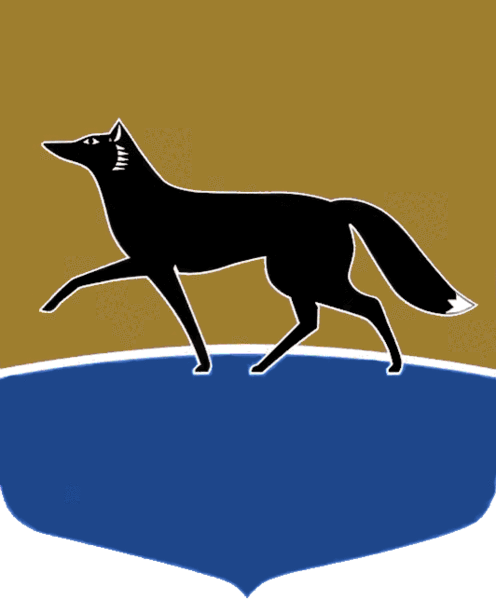 «19» марта 2020 г.	№ 15О внесении изменения 
в постановление Председателя Думы города от 10.11.2008 № 46В соответствии с решением Думы города от 25.12.2019 № 539-VI ДГ 
«О внесении изменений в Устав муниципального образования городской округ город Сургут Ханты-Мансийского автономного округа – Югры»:Внести в постановление Председателя Думы города от 10.11.2008 № 46 
«О подготовке и оформлении проектов решений Думы города» (в редакции 
от 31.01.2020 № 4) изменение, изложив приложение 1 к требованиям 
к подготовке и оформлению проектов решений Думы города в редакции согласно приложению к настоящему постановлению.Председатель Думы	Н.А. КраснояроваПриложение к постановлению Председателя Думы городаот 19.03.2020 № 15Образец оформления проекта решения Думы городаПроект вноситсяАдминистрацией городаМУНИЦИПАЛЬНОЕ ОБРАЗОВАНИЕ ГОРОДСКОЙ ОКРУГ ГОРОД СУРГУТХАНТЫ-МАНСИЙСКОГО АВТОНОМНОГО ОКРУГА – ЮГРЫДУМА ГОРОДАРЕШЕНИЕ____________________О бюджете городского округагород Сургут на 2020 годТекст констатирующей части___________________________________________________________________________________________________________________________________________________________________ Дума города РЕШИЛА:1. Текст постановляющей части ____________________________________________________________________________________________________________________________________________________________________________________________________.2. __________________________________________________________________________________________________________________________________:1) ______________________;2) ______________________;3) ______________________.3. Контроль за выполнением настоящего решения возложить на депутата Думы города ___________________________________. (Пункт при необходимости)либоПредседатель Думы города						Н.А. Красноярова«___» ___________ 2020 г.Председатель Думы города_______________ Н.А. Красноярова«___» ___________ 2020 г. Глава города _______________ В.Н. Шувалов «___» ___________ 2020 г.